Year 5 starter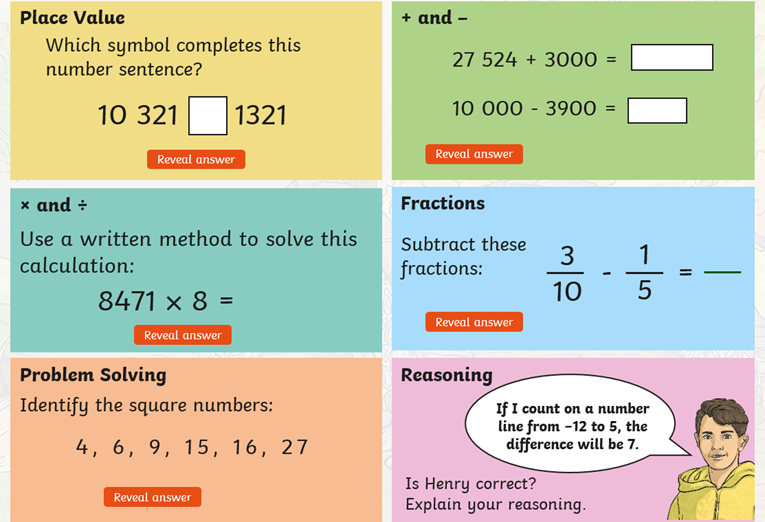 Year 6 starter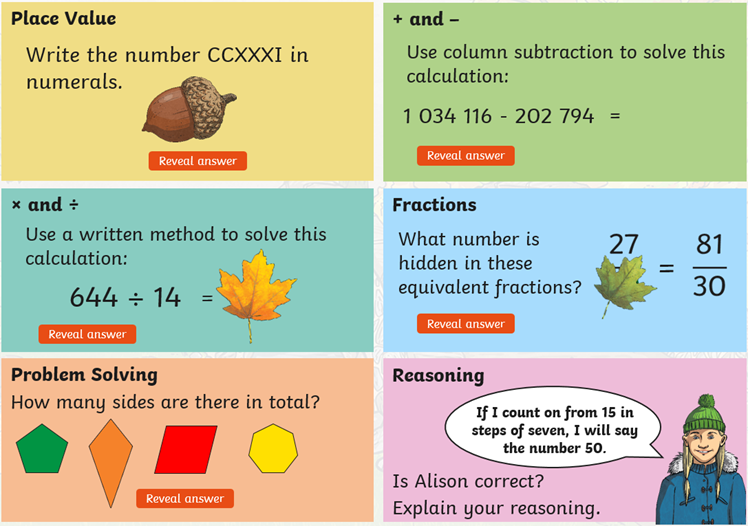 